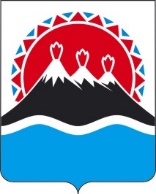 П О С Т А Н О В Л Е Н И ЕПРАВИТЕЛЬСТВАКАМЧАТСКОГО КРАЯО внесении изменений в постановление Правительства Камчатского края от 26.10.2021 № 459-П «Об утверждении Положения о региональном государственном контроле (надзоре) в сфере перевозок пассажиров и багажа легковым такси»ПРАВИТЕЛЬСТВО ПОСТАНОВЛЯЕТ:1. Внести в постановление Правительства Камчатского края от 26.10.2021 № 459-П «Об утверждении Положения о региональном государственном контроле (надзоре) в сфере перевозок пассажиров и багажа легковым такси» следующие изменения:1) в преамбуле слова «частью 1 статьи 91 Федерального закона от 21 апреля 2011 года № 69-ФЗ «О внесении изменений в отдельные законодательные акты Российской Федерации» заменить словами «частью 1 статьи 30 Федерального закона от 29 декабря 2022 года № 580-ФЗ «Об организации перевозок пассажиров и багажа легковым такси в Российской Федерации, о внесении изменений в отдельные законодательные акты Российской Федерации и о признании утратившими силу отдельных положений законодательных актов Российской Федерации», пунктом 3 части 2 статьи 4 Закона Камчатского края от 31 октября 2023 года № 286 «Об отдельных вопросах в области организации перевозок пассажиров и багажа легковым такси в Камчатском крае»;2) в приложении:а) части 1–3 изложить в следующей редакции:«1. Настоящее Положение разработано в соответствии с пунктом 3 части 2 статьи 3 Федерального закона от 31 июля 2020 года № 248-ФЗ                                                   «О государственном контроле (надзоре) и муниципальном контроле в Российской Федерации» (далее – Федеральный закон № 248-ФЗ), частью 1 статьи 30 Федерального закона от 29 декабря 2022 года № 580-ФЗ «Об организации перевозок пассажиров и багажа легковым такси в Российской Федерации, о внесении изменений в отдельные законодательные акты Российской Федерации и о признании утратившими силу отдельных положений законодательных актов Российской Федерации» (далее - Федеральный закон № 580-ФЗ).2. Предметом регионального государственного контроля (надзора) являются:1) соблюдение юридическими лицами, индивидуальными предпринимателями и физическими лицами, осуществляющими деятельность по перевозке пассажиров и багажа легковым такси, обязательных требований, установленных Федеральным законом № 580-ФЗ, нормативными правовыми актами Камчатского края, принятыми в соответствии с Федеральным законом               № 580-ФЗ, а также обязательных требований к обеспечению доступности для инвалидов объектов социальной, инженерной и транспортной инфраструктур и предоставляемых услуг;2) соблюдение юридическими лицами и индивидуальными предпринимателями, которым предоставлено право на осуществление деятельности на территории Камчатского края  по получению от лица, имеющего намерение стать фрахтователем, и(или) передаче лицу, имеющему намерение стать фрахтовщиком, заказа легкового такси в целях последующего заключения ими публичного договора фрахтования легкового такси (далее – службы заказа легкового такси), обязательных требований, установленных статьями 14 и 19 Федерального закона № 580-ФЗ.»;3. Исполнительным органом Камчатского края, уполномоченным на осуществление регионального государственного контроля, является Министерство транспорта и дорожного строительства Камчатского края (далее – орган, осуществляющий региональный государственный контроль, Министерство).»;б) части 11 и 12 изложить в следующей редакции:«11. Объектами регионального государственного контроля (далее – объекты контроля) являются:1) деятельность, действия (бездействие) юридических лиц, индивидуальных предпринимателей и физических лиц, осуществляющих деятельность по перевозке пассажиров и багажа легковым такси на территории Камчатского края, сведения о которых содержатся в региональном реестре перевозчиков легковым такси;2) транспортные средства, используемые для осуществления перевозок пассажиров и багажа на основании публичного договора фрахтования, сведения о которых содержатся в региональном реестре легковых такси;3) деятельность, действия (бездействие) юридических лиц и индивидуальных предпринимателей по получению и передаче заказов легкового такси, сведения о которых содержатся в региональном реестре служб заказа легкового такси.12. В рамках настоящего Положения под контролируемыми лицами понимаются организации, индивидуальные предприниматели, физические лица, применяющие специальный налоговый режим «Налог на профессиональный доход» и не являющиеся индивидуальными предпринимателями, осуществляющие деятельность, действия (бездействие) по перевозке пассажиров и багажа легковым такси на территории Камчатского края, оказывающие услуги по перевозке пассажиров и багажа легковым такси на территории камчатского края, их работники (далее также – контролируемые лица), а также службы заказа легкового такси.»;в) дополнить частями 121–1211 следующего содержания:«121. Учет объектов регионального государственного контроля осуществляется Министерством в региональном реестре перевозчиков легковым такси, региональном реестре легковых такси и региональном реестре служб заказа легкового такси на территории Камчатского края, а также в государственной информационной системе «Типовое облачное решение по автоматизации контрольной (надзорной) деятельности». При сборе, обработке, анализе и учете сведений об объектах контроля используется информация, представляемая органу, осуществляющему региональный государственный контроль, в соответствии с нормативными правовыми актами, информация, получаемая в рамках межведомственного информационного взаимодействия, анализа результатов контрольных мероприятий, а также общедоступная информация.122. В качестве специального режима регионального государственного контроля на территории Камчатского края осуществляется постоянный рейд.Под постоянным рейдом в целях настоящего Положения понимается режим государственного контроля (надзора), который заключается в возможности постоянного нахождения уполномоченных должностных лиц Министерства в пунктах контроля (надзора) и (или) их перемещения по территории Камчатского края в целях предупреждения, выявления и пресечения нарушений обязательных требований.123. Требованиями к установлению пунктов контроля, территорий для постоянно рейда являются:1) расположение в местах нахождения:а) улично-дорожной сети в границах муниципальных образований Камчатского края;б) стоянок легкового такси, обозначенных специальными дорожными знаками;в) посадки и высадки пассажиров легкового такси.2) отсутствуют ограничения возможности остановки транспортного средства в соответствии с Правилами дорожного движения Российской Федерации, утвержденными постановлением Совета Министров - Правительства Российской Федерации от 23.10.1993 № 1090.124. Установление пунктов контроля и территории для постоянного рейда осуществляется решением Министерства о проведении рейдового мероприятия.125. Требованием к установлению территории для постоянного рейда является информация о возможных нарушениях обязательных требований, полученная в порядке межведомственного взаимодействия, из средств массовой информации, граждан и организаций, и иных источников.126. Постоянный рейд осуществляется в отношении транспортных средств, иных производственных объектов, деятельности и действий граждан и организаций на определенной территории.127. При осуществлении постоянного рейда могут совершаться следующие контрольные (надзорные) действия:1) осмотр;2) досмотр;3) опрос;4) истребование документов, которые в соответствии с обязательными требованиями должны находиться в транспортном средстве, на ином производственном объекте или у контролируемого лица.128. При осуществлении постоянного рейда время взаимодействия с одним контролируемым лицом не может составлять более 30 минут (в данный период времени не включается оформление акта).129. По требованию должностного лица уполномоченного органа контролируемые лица, их представители и работники, находящиеся на пунктах контроля или на территории постоянного рейда, обязаны остановиться, обеспечить беспрепятственный доступ к транспортным средствам или иным объектам контроля (надзора), предоставить для ознакомления следующие документы и сведения, которые в соответствии с обязательными требованиями должны находиться в транспортном средстве, на ином объекте контроля (надзора) или у контролируемого лица:1) водительское удостоверение на право управления транспортным средством;2) регистрационные документы на транспортное средство;3) путевой лист;4) разрешение на осуществление деятельности.1210. В случае если в результате постоянного рейда были выявлены нарушения обязательных требований, уполномоченное должностное лицо на месте составляет отдельный акт в отношении каждого контролируемого лица, допустившего нарушение обязательных требований.1211. Контролируемые лица, их представители и работники, находящиеся на пунктах контроля или на территории постоянного рейда, обязаны по требованию уполномоченного должностного лица остановиться, обеспечить беспрепятственный доступ к транспортным средствам или иным производственным объектам, предоставить для ознакомления документы, которые в соответствии с обязательными требованиями должны находиться в транспортном средстве, на ином производственном объекте или у контролируемого лица.»;г) дополнить частями 821–824 следующего содержания:«821. В рамках регионального государственного контроля осуществляется постоянный рейд в соответствии со статьей 971 Федерального закона № 248-ФЗ.Для проведения постоянного рейда принимается решение Министерства, подписанное должностным лицом, указанным в части 4 настоящего Положения.822. В решении о проведении постоянного рейда указываются:1) дата, время и место принятия решения;2) кем принято решение;3) фамилия, имя, отчество (при наличии), должность должностного лица, уполномоченного на проведение постоянного рейда, а также привлекаемых к проведению постоянного рейда специалистов, экспертов или наименование экспертной организации, привлекаемой к проведению постоянного рейда;4) объекты контроля, в отношении которых проводится постоянный рейд;5) территории для постоянного рейда;6) перечень контрольных действий, совершаемых в рамках постоянного рейда;7) предмет постоянного рейда;8) даты (сроки) проведения постоянного рейда;9) перечень документов, представление которых контролируемым лицом необходимо для оценки соблюдения обязательных требований.823. Для проведения постоянного рейда не требуется:1) согласование с органами прокуратуры;2) предварительное уведомление контролируемых лиц;3) включение постоянного рейда в план проведения контрольных (надзорных) мероприятий.824. Периодичность проведения постоянного рейда определяется Министерством самостоятельно.»;д) части 98–104 изложить в следующей редакции:«98. К результатам постоянного рейда и контрольного мероприятия относятся оценка соблюдения контролируемым лицом обязательных требований, создание условий для предупреждения нарушений обязательных требований и (или) прекращения их нарушений, восстановление нарушенного положения, направление Министерством уполномоченным органам информации для рассмотрения вопроса о привлечении к ответственности и (или) применение Министерством мер, предусмотренных законодательством Российской Федерации.99. Должностными лицами по окончании проведения постоянного рейда и контрольного мероприятия, предусматривающего взаимодействие с контролируемым лицом, составляется акт.100. Составление акта производится на месте проведения постоянного рейда или контрольного мероприятия в день окончания его проведения, если иной порядок составления акта не установлен Правительством Российской Федерации.101. В случае если по результатам проведения постоянного рейда или контрольного мероприятия выявлено нарушение обязательных требований, в акте указывается, какое именно обязательное требование нарушено, каким нормативным правовым актом и его структурной единицей оно установлено.В случае устранения выявленного нарушения до окончания проведения постоянного рейда или контрольного мероприятия, предусматривающего взаимодействие с контролируемым лицом, в акте указывается факт его устранения. Документы, иные материалы, являющиеся доказательствами нарушения обязательных требований, должны быть приобщены к акту.102. Ознакомление контролируемого лица (представителя контролируемого лица) с актом осуществляется в порядке, установленном статьей 88 Федерального закона № 248-ФЗ.103. В случае несогласия с фактами и выводами, изложенными в акте, контролируемое лицо вправе направить жалобу в порядке, предусмотренном статьями 39–43 Федерального закона № 248-ФЗ.104. Акт контрольного мероприятия, проведение которого было согласовано органами прокуратуры, направляется в органы прокуратуры посредством единого реестра контрольных (надзорных) мероприятий непосредственно после его составления.»;е) дополнить частями 1041– 1044 следующего содержания:«1041. В случае отсутствия выявленных нарушений обязательных требований при проведении постоянного рейда или контрольного мероприятия сведения об этом вносятся в единый реестр контрольных (надзорных) мероприятий.1042. В случае выявления при проведении постоянного рейда или контрольного мероприятия нарушений контролируемым лицом обязательных требований должностные лица после составления акта выдают контролируемому лицу предписание об устранении выявленных нарушений обязательных требований с указанием сроков их устранения.1043. В случае проведения документарной проверки либо контрольного мероприятия без взаимодействия с контролируемым лицом Министерство направляет акт контролируемому лицу в порядке, установленном статьей 21 Федерального закона № 248-ФЗ.1044. Решения, принятые по результатам постоянного рейда или контрольного мероприятия, проведенного с грубым нарушением требований к организации и осуществлению регионального государственного контроля, подлежат отмене Министерством в случаях, предусмотренных статьей 91 Федерального закона № 248-ФЗ.»;ж) часть 112 изложить в следующей редакции:«112. Наличие обращений (заявлений) граждан и организаций, информации от органов власти Камчатского края, органов прокуратуры, Управления Государственной инспекции безопасности дорожного движения Главного управления Министерства внутренних дел Российской Федерации по Камчатскому краю, органов местного самоуправления, из средств массовой информации, информационно-телекоммуникационной сети «Интернет», государственных информационных систем о возможных нарушениях обязательных требований при перевозке пассажиров и багажа легковым такси в том числе:1) о выявленных случаях алкогольного и (или) наркотического опьянения среди водителей легковых такси при осуществлении ими перевозок пассажиров и багажа легковым такси на территории Камчатского края;2) о дорожно-транспортном происшествии по причине технической неисправности, запрещающей эксплуатацию транспортного средства, используемого при осуществлении перевозок пассажиров и багажа легковым такси на территории Камчатского края;3) наличие сведений о двух и более фактах дорожно-транспортных происшествий, произошедших по вине водителя легкового такси в течение одного года;4) наличие сведений о непринятии контролируемым лицом мер по обеспечению соблюдения обязательных требований, указанных в предостережении о недопустимости нарушения обязательных требований.».3) приложение к Положению изложить в следующей редакции:«Критерии отнесения объектов регионального государственного контроля(надзора) в сфере перевозок пассажиров и багажа легковым такси на территории Камчатского края к категориям риска причинения вреда (ущерба) охраняемым законом ценностям	Таблица4. Настоящее постановление вступает в силу после дня его официального опубликования.[Дата регистрации] № [Номер документа]г. Петропавловск-Камчатский№ п/пКритерии отнесения объектов контроля (надзора) к определенной категории рискаКатегории риска1.В течение 1 календарного года, предшествующего дате принятия решения о формировании плана проведения плановых контрольных (надзорных) мероприятий, по итогам проведенных контрольных (надзорных) мероприятий юридическое лицо или индивидуальный предприниматель (их должностные лица и водители), физическое лицо, применяющее специальный налоговый режим «Налог на профессиональный доход» и не являющееся индивидуальным предпринимателем, два раза и более привлекались к административной ответственности, предусмотренной статьей 1231.1 (в части легкового такси) Кодекса Российской Федерации об административных правонарушенияхВысокий риск1.В течение 1 календарного года, предшествующего дате принятия решения о формировании плана проведения плановых контрольных (надзорных) мероприятий, по итогам проведенных контрольных (надзорных) мероприятий юридическое лицо или индивидуальный предприниматель (их должностные лица и водители), физическое лицо, применяющее специальный налоговый режим "Налог на профессиональный доход" и не являющееся индивидуальным предпринимателем, привлекались к административной ответственности, предусмотренной частью 1 статьи 194, статьей 194.1, частью 1 статьи 195, статьей 197 Кодекса Российской Федерации об административных правонарушенияхВысокий риск1.В течение 2 календарных лет, предшествующих дате принятия решения о формировании плана проведения плановых контрольных (надзорных) мероприятий, наличие вступившего в законную силу решения суда об аннулировании действия права на осуществление деятельности юридическим лицом или индивидуальным предпринимателем, которым предоставлено право на осуществление деятельности по получению от лица, имеющего намерение стать фрахтователем, и (или) передаче лицу, имеющему намерение стать фрахтовщиком, заказа легкового такси в целях последующего заключения ими публичного договора фрахтования легкового таксиВысокий риск1.В течение 1 календарного года, предшествующего дате принятия решения о формировании плана проведения плановых контрольных (надзорных) мероприятий, наличие решения уполномоченного органа о приостановлении действия права на осуществление деятельности юридическим лицом или индивидуальным предпринимателем, которым предоставлено право на осуществление деятельности по получению от лица, имеющего намерение стать фрахтователем, и (или) передаче лицу, имеющему намерение стать фрахтовщиком, заказа легкового такси в целях последующего заключения ими публичного договора фрахтования легкового таксиВысокий риск2.В течение 1 календарного года, предшествующего дате принятия решения о формировании плана проведения плановых контрольных (надзорных) мероприятий, по итогам проведенных контрольных (надзорных) мероприятий юридическое лицо или индивидуальный предприниматель (их должностные лица и водители), физическое лицо, применяющее специальный налоговый режим «Налог на профессиональный доход» и не являющееся индивидуальным предпринимателем, два раза и более привлекались к административной ответственности, предусмотренной статьями 913, 1114.1 Кодекса Российской Федерации об административных правонарушенияхСредний риск2.В течение 1 календарного года, предшествующего дате принятия решения о формировании плана проведения плановых контрольных (надзорных) мероприятий, по итогам проведенных контрольных (надзорных) мероприятий юридическое лицо или индивидуальный предприниматель (их должностные лица и водители), физическое лицо, применяющее специальный налоговый режим "Налог на профессиональный доход" и не являющееся индивидуальным предпринимателем, привлекались к административной ответственности, предусмотренной статьей 1231.1 (в части легкового такси) Кодекса Российской Федерации об административных правонарушенияхСредний риск3.Отсутствие признаков высокой, средней категории рискаНизкий рискПредседатель Правительства Камчатского края[горизонтальный штамп подписи 1]Е.А. Чекин